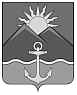 ПРЕДСЕДАТЕЛЬКОНТРОЛЬНО-СЧЕТНОГО УПРАВЛЕНИЯХАСАНСКОГО МУНИЦИПАЛЬНОГО РАЙОНАРАСПОРЯЖЕНИЕпгт Славянка31.03.2022 г.                                                                                                                               № 6Об утверждении Плана мероприятий попротиводействию коррупции на 2022  годв Контрольно-счетном управленииХасанского муниципального района               В соответствии с Федеральным законом от 25.12.2008 № 273-ФЗ «О противодействии коррупции», Уставом Хасанского муниципального района,               1. Утвердить прилагаемый  План мероприятий по противодействию коррупции на 2022 год в Контрольно-счетном управлении Хасанского муниципального района.              2. Старшему специалисту 1 разряда Хроменковой Е.В. объявить настоящее распоряжение по принадлежности, обеспечить опубликование настоящего постановления на официальном сайте КСУ Хасанского МР в сети Интернет.              3. Контроль за исполнение настоящего распоряжения оставляю за собой.   Председатель КСУ Хасанского МР	 			                   А.В. Дейнеко           Ознакомлены: ___________________ П.В. Антоненко			____________________ Е.В. Хроменкова			____________________ И.С. Чекалова                                                                                                Приложение к распоряжению                                                                                                председателя КСУ Хасанского МР                                                                                                от 31.03.2022 № 6                                                                    ПЛАН                   мероприятий по противодействию коррупции на 2022 год                                    в КСУ Хасанского муниципального района       Наименование мероприятия        Срок исполнения        Ответственный за              исполнениеПодготовка распоряжения о создании и организации работы комиссии по соблюдению требований к служебному поведению и урегулированию конфликта интересов1 кварталПредседатель КСУ Подготовка распоряжения о назначении лица, ответственного за организацию работы по противодействию коррупции1 кварталПредседатель КСУ Прохождение обучения по программе профилактики коррупционных правонарушенийапрель (Дейнеко А.В.,Чекалова И.С.)Председатель КСУПодготовка и направление справок о доходах, расходах и обязательствах имущественного характера муниципальными служащими – до 30 апрелялицами, замещающими муниципальные должности – до 1 апреляПредседатель КСУРазмещение справок о доходах, расходах и обязательствах имущественного характера на официальном сайте КСУ Хасанского МР в сети Интернетдо 14 маяСтарший специалист 1 разряда Хроменкова Е.В.Ознакомление персонала  КСУ Хасанского МР с обзором правоприменительной практики по результатам вступивших в законную силу решений судов, арбитражных судов и признании недействительными ненормативных правовых актов, незаконными решений и действий (бездействия) федеральных органов государственной власти, органов государственной власти субъектов РФ, органов местного самоуправления, других органов и организаций, наделенных федеральным законом отдельными государственными или иными публичными полномочиями, и их  должностных лицежеквартальноПредседатель КСУ Прием, обработка, проверка сведений о доходах, об имуществе и обязательствах имущественного характера, представляемых гражданами, претендующими на замещение должностей муниципальной службы в КСУ Хасанского МРвесь периодСтарший специалист 1 разряда Хроменкова Е.В.Прием и анализ сведений о доходах, об имуществе и обязательствах имущественного характера, сведений о расходах, представляемых муниципальными служащими КСУ Хасанского муниципального районаежегодноСтарший специалист 1 разряда Хроменкова Е.В.Рассмотрение вопросов, связанных с соблюдением муниципальными служащими КСУ Хасанского муниципального района требований к служебному поведению и (или) требований об урегулировании конфликта интересоввесь периодКомиссия по соблюдению требований  к служебному поведению муниципальных служащих, замещающих должности муниципальной службы в КСУ Хасанского муниципального района, и урегулированию конфликта интересовОбеспечение соблюдения муниципальными служащими КСУ Хасанского муниципального района  ограничений и запретов , требований к служебному поведению и (или) требований об урегулировании конфликта интересов, исполнения ими обязанностей, установленных в целях противодействия коррупциивесь периодПредседатель КСУПроведение заседаний комиссии по соблюдению требований к служебному поведению муниципальных служащих, замещающих должности муниципальной службы в КСУ Хасанского муниципального района, и урегулированию конфликта интересовпо мере возникновения  основанийКомиссия по соблюдению требований  к служебному поведению муниципальных служащих, замещающих должности муниципальной службы в КСУ Хасанского муниципального района, и урегулированию конфликта интересовОказание муниципальным служащим КСУ Хасанского муниципального района консультативной помощи по вопросам, связанным с применением на практике требований  к служебному поведению и общих принципов служебного поведения муниципальных служащихвесь периодПредседатель КСУ, старший специалист 1 разряда Хроменкова Е.В.Проведение личного приема граждан, рассмотрение обращений граждан, в том числе обращений, содержащих информацию о фактах коррупциивесь периодПредседатель КСУ Проведение проверок при осуществлении внутреннего финансового контроляв соответствии с утвержденным планом проверокКомиссия по внутреннему финансовому контролюПрием и проверка сведений  об адресах сайтов и (или) страниц сайтов в информационно-телекоммуникационной сети «Интернет», на которых муниципальным служащим или претендующим на замещение должности муниципальной службы, размещались общедоступная информация, а также данные, позволяющие его идентифицироватьв установленные сроки, в установленном порядкестарший специалист 1 разряда Хроменкова Е.В.Анализ анкетных данных, сведений об источниках доходов  граждан, назначаемых на муниципальную службу с целью выявления ситуаций, при которых их личная заинтересованность может влиять на надлежащее, объективное и беспристрастное исполнение ими должностных (служебных) обязанностей после поступления на муниципальную службу.При приеме на муниципальную службуПредседатель КСУ Актуализация сведений, содержащихся в личных делах муниципальных служащих с целью выявления ситуаций, при которых их личная заинтересованность может влиять на надлежащее, объективное и беспристрастное исполнение ими должностных (служебных) обязанностей после поступления на муниципальную службу.постоянностарший специалист 1 разряда Хроменкова Е.В.Анализ и рассмотрение обращений граждан и организаций, поступивших в соответствии с требованиями Федерального закона от 02.05.2006 № 59-ФЗ «О порядке рассмотрения обращений граждан Российской Федерации», на предмет содержащихся в них информации о наличии у лиц, замещающих  муниципальные должности и муниципальных служащих личной заинтересованности при исполнении должностных (служебных) обязанностей, которая приводит или может привести к конфликту интересов.При поступлении обращенийПредседатель КСУИзготовление и оформление стенда по профилактике коррупционных правонарушений3 кварталстарший специалист 1 разряда Хроменкова Е.В.